8月５日（土）１０：００から、同窓会（群青会）総会を本校会議室にて開催しました。〇議題・令和4年度事業報告・会計決算報告・監査報告・同窓会規約改正・令和5年度同窓会役員・令和5年度事業計画・会計予算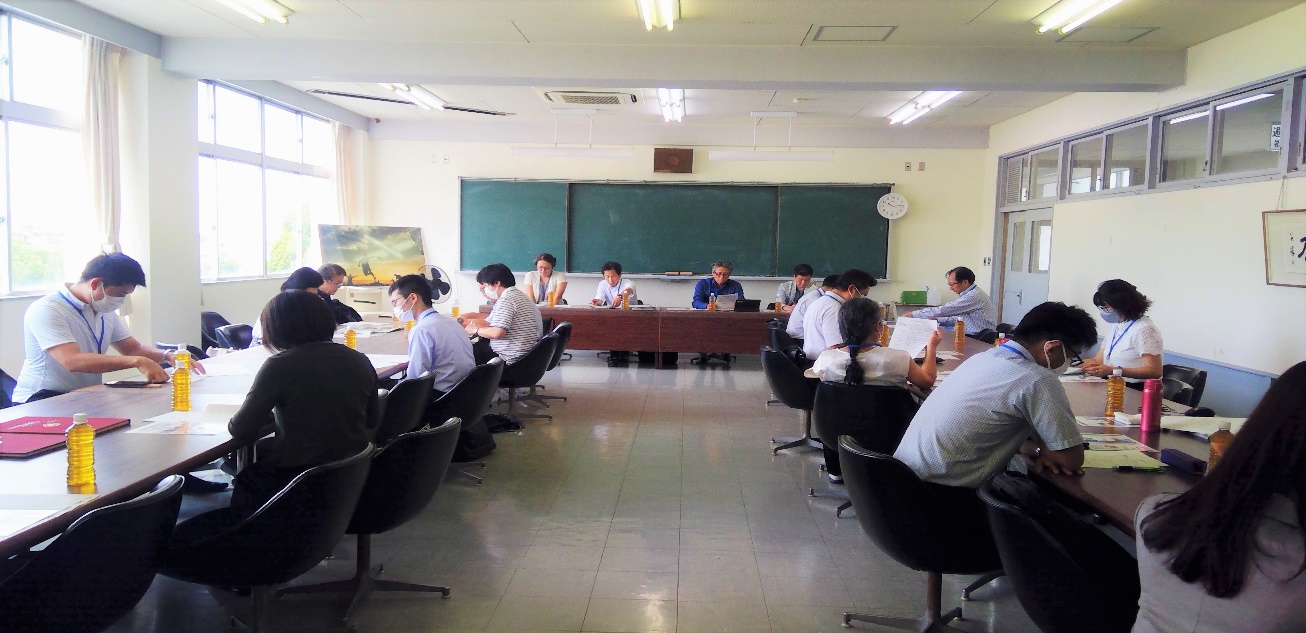 〇関連行事～ホームカミングデイ～・母校近況報告・学校紹介動画視聴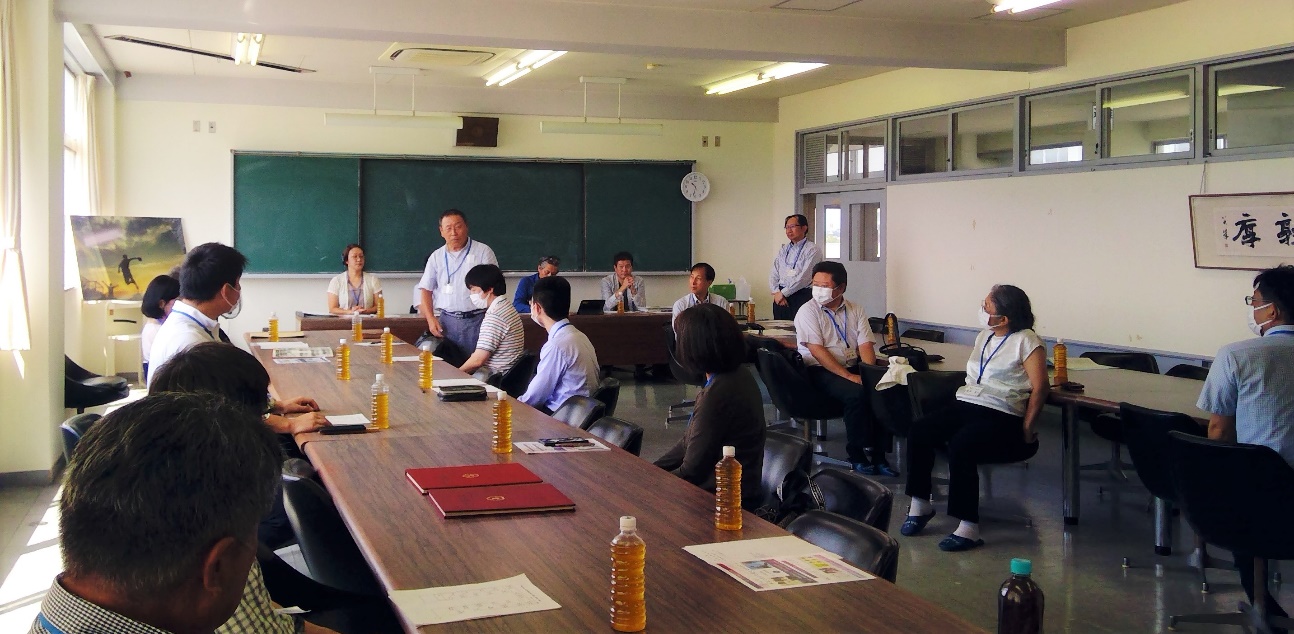 ・恩師との懇談　2回生を担任された石川鑛一先生が御出席くださいました。